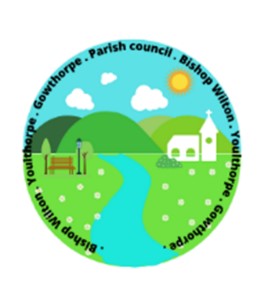 Minutes to the Meeting of Bishop Wilton Parish Council, held on Wednesday 2nd November 2022 at Bishop Wilton Community Hall – 7pmPresent: Cllr P Rigby (Chair); I Rickatson (Vice Chair); Cllr I Haywood; Cllr V Kress; Cllr R Sumpner Guests: Members of the public 4203.The Chair Welcomed the Parish Councillors, Ward Councillors members of and public, and explained the reason for the extraordinary meeting which was due to a planning application that required statutory review by the PC ahead of the next monthly meeting. 204.Apologies received from Cllr King, Cllr Sangwin and Cllr Berry and Cllr Hammond.205.Declaration of Interests:i. Pecuniary - none ii.Non-Pecuniary – Cllr Rigby declared and would not vote on the planning decision iii.	Dispensations issued - noneThe meeting was temporally suspended to allow Members of Public to speak All 4 members of the public spoke about the application, 3 who resided in the bungalows affected by the development due to the overlooking and overpowering nature of the 3rd floor, and 1 who was the applicant, who clarified the reason for submitting a revised planning application which was due to an error in the original plans submitted, namely;  A material change to the middle window, instead of being a small bathroom window as originally submitted, which has been constructed in a larger dimension.206.The chair re-opened the meeting and after much discussion and acknowledging that development of this property was felt to be overpowering but acknowledging concerns from members of the public were associated with the original planning permission which was granted.  Today’s review was purely around the decision on whether the middle window being bigger than planned should be approved.  After a vote the PC agreed to report neutral to the planning dept but requested the planning officers at EYRC that they should review, in future, developments of this nature when alongside bungalows as the impact on them is significant and also not in keeping with the conservation area.  207. ACTION. Table on the full PC agenda for November and request to write to the conservation officer on behalf of the council to consider the impact these developments are having on the conservation area.Minutes to the Meeting of Bishop Wilton Parish Council, held on Wednesday 2nd November 2022 at Bishop Wilton Community Hall              Page 1	     208. Date of Next Meeting agreed as 28thth November 2022 at 7.00pm              Meeting Closed at 7.30pm Agreed as a true recordSigned	Chair	Date  Minutes to the Meeting of Bishop Wilton Parish Council, held on Wednesday 2nd November 2022 at Bishop Wilton Community Hall              Page 2